2 Week Independent Learning plan Week 13  and 14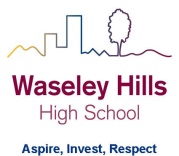 Monday  29th June to 10th JulySubject: 	Business Studies		Year:			10	Topic/theme:  Presenting & Pitching a Business idea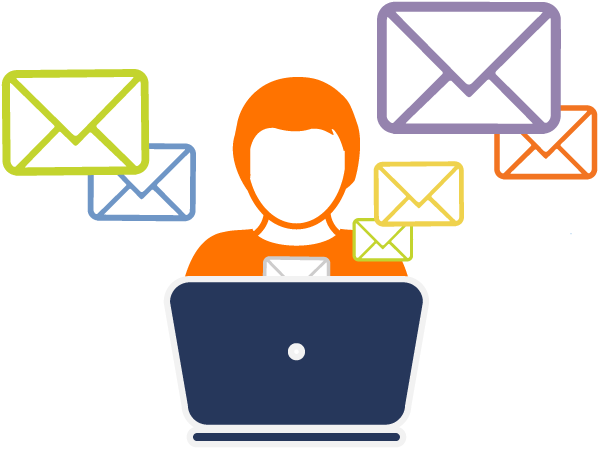 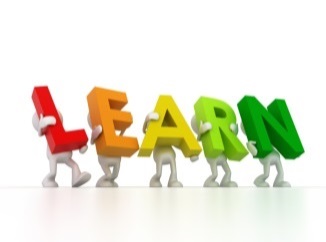 Three stages to online learning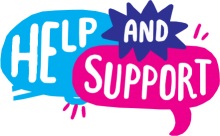 We are here to help you within school opening hours:Learning tasks for this fortnight: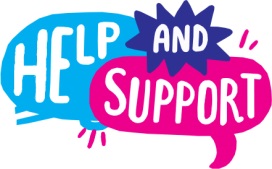 Need help?HomeAccess+ https://facility.waseley.networcs.net/HAP/login.aspx?ReturnUrl=%2fhap (use your normal school username and password).Pupil and parent help page:  https://www.waseleyhills.worcs.sch.uk/coronavirus-independent-learning/help-for-parents-and-pupils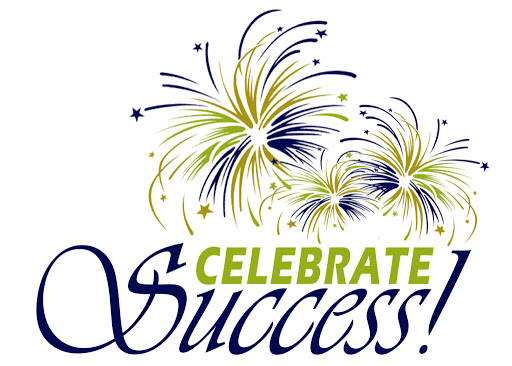 Fancy showing your best work off?You can email a photo of you doing something great, or an example of your best piece of work to your Head of Year for our celebrations assemblies when we return.  Yr 7 please email Mrs Williams at jewilliams@waseleyhills.worcs.sch.uk Yr 8 please email Mrs Bridgeman at jbridgeman@waseleyhills.worcs.sch.ukYr 9 please email Mrs Bradley at kjbradley@waseleyhills.worcs.sch.ukYr 10 please email Mr Jones at djones@waseleyhills.worcs.sch.ukPlease keep your work organised in subjects as we are excited to see what you have achieved and reward you for it when we return.Stage One – Reading TaskStage Two – Completing TasksStage Three – Assessing your learning and feedbackRead the lessons in the table below.  Think about what you need to learn from the task. It may help to look at the other lessons too as this will show you where your learning is heading.  Find the resources you need.  In some instances you may need to log into HomeAccess+ and find the file on the coursework drive (S).  Login with your normal school username and password.  Use the resource as described to complete the suggested task.  Reflect on the teacher’s question.Click here for HomeAccess+ driveClick here for help with accessing HomeAccess+At the end of the two weeks you will be set a task by your teacher on Show My Homework.  This is submitted in SMHWK.   This task will assess your learning and allow us to give you feedback.These assessment tasks are optional but submitting them is very helpful for you and your teacher to understand what you have learnt.Email your teacherJoin your teacher for a support chat sessionRing school receptionYou can now email your teacher using your Office 365 email address. You can also email Mr Baker or the Subject Leader using the contact info above (top right). You will also receive an invite during the two week period to join an online support chat with your teacher.Call 0121 4535211 within school hours. They will email your teacher and ask them to contact you.Lesson Aim:What you need to take from this lesson Resource(s) to use:Hyperlinks to videos etcHomeAccess+ file locationSuggested task:1In this lesson you will learn…Recognising the format and purpose of a business pitchEvaluate the performance of entrepreneurs during a  business pitchDescription of Resource :  Location :  Home Access+/Coursework S: Drive/Business Studies/ Year 10 Dean/ Week 13 14File Name :Lesson 1 and 2 What makes an excellent Business PitchBBC I-Player Dragons Den :https://www.bbc.co.uk/iplayer/episodes/b006vq92/dragons-denDescription of what you need to do (step by step):Open Link to BBC I-Player Dragons Den Best Pitches - Episode 1Open -  Lesson 1 and 2 What makes an excellent Business PitchTask 1 :  Recognising the Features of a Successful Business Presentation/PitchTask 2 :  Skills and Qualities for Business PresentationsA question your teacher would have asked you at the end of this lesson is:What would you say are the most important personal qualities needed for a successful business pitch?2In this lesson you will learn…Recognise the features of an excellent business pitchDescription of Resource :  Location :  Home Access+/Coursework S: Drive/Business Studies/ Year 10 Dean/ Week 13 14File Name :Lesson 1 and 2 What makes an excellent Business Pitch+Task 4 Evaluation of PitchBBC I-Player Dragons Den :https://www.bbc.co.uk/iplayer/episodes/b006vq92/dragons-denOpen Link to BBC I-Player Dragons Den Best PitchesOpen -  Lesson 1 and 2 What makes an excellent Business Pitch Task 3 :  Potential Questions that can be asked and How to PrepareTask 4 :  Evaluating the Performance of an Entrepreneur and their Business Plan/PitchA question your teacher would have asked you at the end of this lesson is:How would you describe the experience of being on Dragons Den for an entrepreneur?  Could you ever see yourself doing something like that?3In this lesson you will learn…Plan and prepare a presentation for your small business ideaDescription of Resource :  Location :  Home Access+/Coursework S: Drive/Business Studies/Year 10 Dean/Week 13 14File Name : Lesson 3 and 4 Presenting Your Business IdeaDescription of what you need to do (step by step):Open :  Lesson 3 and 4 Presenting your Business Idea Task 1 :  Plan and complete your 2 Minute business pitch of your small business Idea using your business plans from weeks 8-12A question your teacher would have asked you at the end of this lesson is:  Do you agree that where ever possible, having a sample or prototype of the good/service you are pitching is a valuable aspect of making a successful business pitch?  Explain why.4In this lesson you will learn…Plan and prepare a presentation for your small business ideaDescription of Resource :  Location :  Home Access+/Coursework S: Drive/Business Studies/ Year 10 Dean /Week 13 14File Name : Lesson 3 and 4 Presenting Your Business IdeaThis lesson is continued from Lesson 3.  It is anticipated that you will spend two lessons combined completing the pitch and powerpoint presentation.Description of what you need to do (step by step):Open :  Lesson 3 and 4 Presenting Your Business IdeaTask 2 :  Plan and complete a business presentation that could be shown if you were pitching your business idea to the West Midlands DragonRehearse - it would be great if you were to actually give it a go and pitch/present your business. You could practice in private or even better, ask a parent/friend to watch and evaluate your performance.Perhaps we may even see some of the best examples when we do get back to school.A question your teacher would have asked you at the end of this lesson is:What do you feel is most important to have when entering the Dragons Den -  a detailed business plan or a fantastic pitch and presentation?  Can you explain why…5In this lesson you will learn…Further explore sources of advice and help in starting a small businessPrepare for the next stage of launching your business ideaDescription of Resource :  Location :  Home Access+/Coursework S: Drive/Business Studies/Year 10 Dean /Week 13 14File Name : Lesson 5  Getting Started in Business - Part 1+Lesson 5 Getting Started in Business - Part 2+Princes Trust Website Starting a Business :  https://www.princes-trust.org.uk/help-for-young-people/support-starting-businessDescription of what you need to do (step by step):Open :  Lesson 5 Getting Started Business Part 1Follow Task One and get ready to launch your businessOpen :  Lesson 5 Getting Started in Business Part 2Complete Task 2 on Sources of Advice and read Task 3.A question your teacher would have asked you at the end of this lesson is:Overall, has the experience of planning your own small business stage by stage made you more or less likely to want to be an entrepreneur in the future?  Tell me why and what this experience has taught you.Have a great summer and see you all in Year 11.GGGG